Протокол № 7засідання Вченої ради Історико-філософського факультетуКиївського університету імені Бориса Грінченкавід 20 лютого 2020 рокуПрисутні: 17 членів Вченої ради Історико-філософського факультету: О.С. Александрова (голова Вченої ради), Р.В. Мартич (секретар), О.О. Салата, І.В. Срібняк, Р.О. Додонов, М.Ю. Відейко, В.М. Завадський, Г.В. Саган, В.О. Щербак, В.М. Михайловський, Г.М. Надтока, О.В. Горбань, Т.В. Гошко, Н.Г. Ніношвілі, Д.К. Хохлов, Д.І. Верховець, О.О. Лісовський.Порядок денний1. Рекомендація щодо представлення на вчене звання доцента, доцента кафедри філософії Мартич Р.В. (Александрова О.С.)СЛУХАЛИ: завідувача кафедри філософії Історико-філософського факультету, професор Р.О. Додонова, про рекомендацію Мартич Руслани Василівни, кандидата філософських наук, до участі у балотуванні щодо присвоєння вченого звання доцента кафедри філософії Історико-філософського факультету.УХВАЛИЛИ:Рекомендувати Мартич Руслану Василівну, кандидата філософських наук, до участі у балотуванні щодо присвоєння вченого звання доцента кафедри філософії Історико-філософського факультету.Клопотатися перед Вченою радою Університету про участь у балотуванні Р.В. Мартич щодо присвоєння їй вченого звання доцента кафедри філософії Історико-філософського факультету.Результати голосування:«за» – одноголосно.«проти» – немає.«утрималися» – немає.2. Про затвердження переліку дисциплін, які будуть викладатись у форматі 50 на 50СЛУХАЛИ: Завадського В.М., Салату О.О. про використання ЕНК в навчальному процесі.Салату О.О. зав. каф., проф., про рекомендацію професору кафедри Гедьо А.В., професору Щербаку В.О., професору Салаті О.О., доценту Будзар М.М., впровадити ІКТ в навчальний процес і використати електронний навчальний курс при викладанні дисциплін, які забезпечує кафедра історії України.ВИСТУПИЛИ: заступник декана з науково-методичної та навчальної роботи, кандидат історичних наук, доцент Завадський В.М.УХВАЛИЛИ: Надати можливість професору кафедри Гедьо А.В., професору Щербаку В.О., професору Салаті О.О., доценту Будзар М.М., впровадити ІКТ в навчальний процес і використати електронний навчальний курс при викладанні дисциплін, які забезпечує кафедра історії України. ГОЛОСУВАЛИ:«За» – одноголосно.«Проти» – немає.«Утрималися» – немає.3. Про рекомендацію до друку журналу «Схід», випуск № 1 (165),  січень-лютий 2020 р., «Філософські науки». СЛУХАЛИ: Про затвердження чергового випуску журналу «Схід», випуск № 1 (165),  січень-лютий 2020 р., «Філософські науки». ВИСТУПИЛИ: декан Історико-філософського факультету, д.філос.н., професор Александрова О.С., яка повідомила, що Університет як співзасновник журналу має затвердити до друку зміст чергового номера з філософських наук. Александрова О.С. представила на розгляд Вченої ради факультету зміст журналу «Схід», випуск № 1 (165),  січень-лютий 2020 р., «Філософські науки». УХВАЛИЛИ: клопотати перед Вченою Радою Київського університету імені Бориса Грінченка про рекомендацію до друку журналу «Схід»,  випуск №1 (165),  січень-лютий 2020 р., «Філософські науки». ГОЛОСУВАЛИ:«За» – одноголосно.«Проти» – немає.«Утрималися» – немає.4. Затвердження проміжного звіту аспірантів спеціальності 031 «Релігієзнавство»  033 «Філософія»СЛУХАЛИ: завідувачів кафедр: доктора філософських наук, професора Р.О. Додонова, про затвердження проміжного звіту аспірантівВИСТУПИЛИ: декан філософських наук, декан Історико-філософського факультету О.С. Александрова.УХВАЛИЛИ: Затвердження проміжного звіту аспірантів спеціальності 032 «Історія та археологія» згідно з витягами кафедр.ГОЛОСУВАЛИ:«За» – одноголосно.«Проти» – немає.«Утрималися» – немає.5 Про затвердження акту про передачу документів (справ спеціалізованої вченої ради К26.133.07 та Д.26.133.07)  постійного зберігання до архіву Університету для подальшого зберігання (203 кім. Бульвар Шамо 18/2)СЛУХАЛИ: Мартич Р.В. про затвердження акту про передачу документів (справ спеціалізованої вченої ради К26.133.07 та Д.26.133.07)  постійного зберігання до архіву Університету для подальшого зберігання (203 кім. Бульвар Шамо 18/2)ВИСТУПИЛИ: О.С. АлександроваУХВАЛИЛИ: затвердити акт про передачу документів (справ спеціалізованої вченої ради К26.133.07 та Д.26.133.07)  постійного зберігання до архіву Університету для подальшого зберігання (203 кім. Бульвар Шамо 18/2)6. Про затвердження програм вступних іспитів та додаткових вступних іспитів до аспірантури за спеціальностями 033 Філософія, 031 Релігієзнавство, 032 Історія та археологія.СЛУХАЛИ: доктора філософських наук, професора Додонов Р.О., доктора історичних наук, професора Салату О.О., доктора історичних наук, професра Срібняка І.В.ВИСТУПИЛИ: Завадський В.М.УХВАЛИЛИ:  затвердити програм вступних іспитів та додаткових вступних іспитів до аспірантури за спеціальностями 033 Філософія, 031 Релігієзнавство, 032 Історія та археологія.ГОЛОСУВАЛИ:«За» – одноголосно.«Проти» – немає.«Утрималися» – немає.7. РізнеГолова вченої радиІсторико-філософського факультету  О.С. Александрова Секретар вченої радиІсторико-філософського факультету 			Р.В. Мартич№Назва дисципліниСпеціальність, курсСертифікація ЕНК (№ та дата протоколу)Викладач(ПІБ)Примітки1.Науково – дослідний семінар 032 Історія та археологія 5 курсНаказ № 397,03.06.2019Салата О. О.Щербак В. О. Гедьо А. В. 2.Історія міської культури032 Історія та археологія5 курсНаказ № 397,03.06.2019Салата О. О.Будзар М. М. 3.Історична антропологія032 Історія та археологія6 курсНаказ № 397,03.06.2019Салата О. О.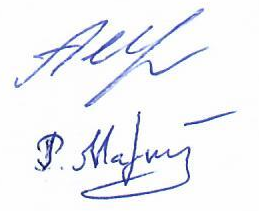 